ПОСТАНОВЛЕНИЕ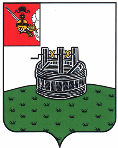 ГЛАВЫ ГРЯЗОВЕЦКОГО МУНИЦИПАЛЬНОГО ОКРУГА                              г. Грязовец  О поощренииВ соответствии с Положением о Почетной грамоте главы Грязовецкого муниципального округа, Благодарности главы Грязовецкого муниципального округа, Благодарственном письме главы Грязовецкого муниципального округа и ценном подарке от имени главы Грязовецкого муниципального округа, утвержденным постановлением главы Грязовецкого муниципального округа от 10 ноября 2022 года № 259 «О поощрениях главы Грязовецкого муниципального округа», рассмотрев представленные документы,ПОСТАНОВЛЯЮ:Поощрить Благодарственным письмом главы Грязовецкого муниципального округа за высокий профессионализм и компетентность, многолетний добросовестный труд:РУСАКОВУ Ольгу Валентиновну, бухгалтера индивидуального предпринимателя Русакова Олега Александровича;САБЛИНА Игоря Владимировича, водителя индивидуального предпринимателя Русакова Дениса Олеговича;ТИХОМИРОВУ Ольгу Вячеславовну, птичницу индивидуального предпринимателя Русакова Олега Александровича.Глава Грязовецкого муниципального округа                                               С.А. Фёкличев26.02.2024№31